TRIVIS - Střední škola veřejnoprávní a Vyšší odborná škola prevence kriminality 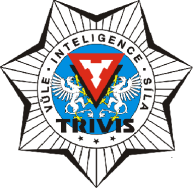 a krizového řízení Praha,s. r. o.Hovorčovická 1281/11 182 00  Praha 8 - Kobylisy OR  vedený Městským soudem v Praze, oddíl C, vložka 50353Telefon a fax: 283 911 561          E-mail : vos@trivis.cz                IČO 25 10 91 38Termíny zápočtů a zkoušek – psychologie                  Bc. Milan Kotouč, DiS.2KPK a 3.KPK   18.12. a 19.12.2020 po výuce- nutno domluvit se s vyučujícím - Hovorčovická2AV, 3.CV a 3.AV   17.12.2020  od 13:00hod - nutno domluvit se s vyučujícím - Ďáblice